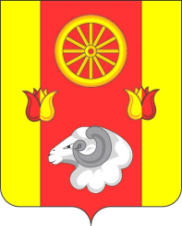 АДМИНИСТРАЦИЯ РЕМОНТНЕНСКОГО СЕЛЬСКОГО ПОСЕЛЕНИЯРАСПОРЯЖЕНИЕ12.04.2024 г.                                № 27                               с. РемонтноеОб окончании отопительного сезона 2023-2024 г.г. В связи с повышение температуры наружного воздуха и в целях обеспечения температурного режима в здании Администрации Ремонтненского сельского поселения  Считать 15.04.2021 днем окончания отопительного сезона 2023-2024г.г. При необходимости обеспечения температурного режима в помещениях, продолжить работу отопительной системы после официального окончания отопительного сезона, издав внутренний нормативный акт.Утвердить годовой план (график) ремонтов тепловых энергоустановок Ремонтненского сельского поселения на 2024-2025 г.  согласно приложению.Сектору экономики и финансов (И.В. Славгородской) за счет средств местного бюджета обеспечить финансирование работ по Дорожной карте.Контроль за исполнением Дорожной карты возложить на главного специалиста ЖКХ, благоустройства Администрации Ремонтненского сельского поселения  И.С. Заикину.Контроль за исполнением настоящего распоряжения оставляю за собой.Глава Администрации Ремонтненского сельского поселения                                     А.Я. Яковенко Распоряжение вносит главный специалист ЖКХ, благоустройства